Программа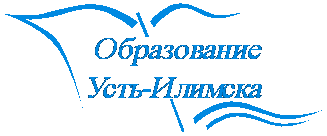 августовской конференции работников образования города Усть-Илимска 2020 года«Образование Усть-Илимска 2020: ключевые направления развития»ДатапроведенияВремяпроведенияМероприятиеМестопроведенияУчастники26 августа10:00«Воспитание: ключевые векторы развития в новом учебном году».Блок 1 «Воспитательная работа в школе: нормативно-правовое регулирование» Блок 2 «Контент - анализ медиасферы по направлению «Воспитание» (июнь-август 2020г.)Блок 3 «Профилактика: 2020-2021Управление образования,кабинет 202заместители директоров по учебно-воспитательной работе, курирующие воспитательную работу 26 августа12:00 - 15:00Августовская конференция работников образования Иркутской области в формате видеоконференции«Образование Иркутской области 2020: ключевые направления достижения национальных целей»Управление образования,МАУОД ЦО ЦДТ,зеркальный залаппарат Управления образования, специалисты МКУ «ЦРО», руководители муниципальных общеобразовательных учреждений26 августа15:30Городская переговорная площадкана тему «Дошкольное образование: зона ближайшего развития»Управление образования,МАУОД ЦО ЦДТ,зеркальный залстаршие воспитатели, заместители заведующих, руководители городских методических объединений, реализующих программы дошкольного образования 27 августа11:00Пленарное заседание «Образование Усть-Илимска 2020: ключевые направления развития»зеркальный зал МАОУ ДО ЦДТаппарат Управления образования, специалисты МКУ «ЦРО», руководители муниципальных образовательных учреждений28 августа 16:00VII Общероссийское родительское собрание с участием Министра Просвещения РФСергея Сергеевича Кравцова муниципальные образовательные учрежденияродительская общественность,педагогические работники 28 августа10:00Заседания городских педагогических сообществ«Актуальные направления трансформации образования: перспективы и новые возможности развития традиционного образования»Управление образования,кабинет 202руководители городских педагогических сообществ, педагоги28 августа10:00Публичное обсуждение результатов реализации инновационного социального проекта «Профкомпас «Илим»МАОУ ДО ЦДТкабинет 223ответственные за профориентационную работу в общеобразовательных учреждениях 31 августа - 4 сентябряЕдиный педагогический совет на тему «Образование Усть-Илимска 2020: ключевые направления развития»муниципальные образовательные учрежденияпедагогические коллективы1 сентябряТоржественные линейки, посвященные началу нового 2020-2021 учебного годаВсероссийский урок, посвященный 75-летию Великой Победымуниципальные образовательные учрежденияпедагоги,учащиеся 1-х-11-х классов,родительская общественность